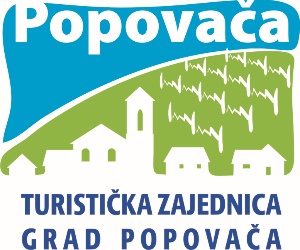 DOPUNA - PLAN I PROGRAM RADA ZA 2021.IFINANCIJSKI PLAN ZA 2021.Prosinac, 2020. godineUVODPrijedlog Godišnjeg programa rada Turističke zajednice grada Popovače napravljen je sukladno novoj metodologiji i uputama Ministarstva turizma i sporta (Metodologija i obvezatne upute za izradu godišnjeg programa rada, od 10. studenog 2020.), kao i odrednicama Zakona o turističkim zajednicama i promicanju hrvatskog turizma (NN 52/19); dopune (NN 42/20), koji je na snazi od 01.01.2020, sukladno Statutu TZ grada Popovače, važećim strateškim dokumentima, te Strategiji razvoja grada Popovače do 2020. Kako je od 1. siječnja 2020. stupio na snagu novi Zakon koji uređuje sustav turističkih zajednica, Hrvatska turistička zajednica je izradila novu metodologiju i standarde planiranja i izvješćivanja u sustavu turističkih zajednica temeljenu na novoj strukturi zadaća na svim razinama sustava.  Pandemija koronavirusa odrazila se na sva područja djelovanja, a jedan od najpogođenijih sektora je turizam. U kontinentalnim dijelovima, u gradovima poput Popovače treba se bazirati na prirodna bogatstva,kulturnu baštinu te privatna ulaganja ljudi na OPG-ima, jer sve više imamo vrhunskih vinarija,smještajnih kapaciteta koji nude raznolike turističke atrakcije i aktivnosti u prirodi. Sve veći motiv brojna su događanja, upoznavanje lokalnih običaja, ponuda pješačkih,planinarskih, jahačkih staza ,kušanje domaćih specijaliteta i vrhunskog vina škrlet po kome je već sad svjetski poznat moslavački i popovački kraj. Zato je važno provoditi edukacije za turizam i poduzetništvo, tematizirati turističku ponudu, jačati poljoprivrednu proizvodnju, unaprjeđivati turističku infrastrukturu, ali i mijenjati javnu svijest.Osnovne pretpostavke planiranja Prilikom definiranja godišnjeg programa rada turističke zajednice, polazište je u osnovnim ciljevima turističkih zajednica koji su definirani u članku 9. Zakona o turističkim zajednicama i promicanju hrvatskog a (NN 52/19 i 42/20), pa je u skladu s navedenim rad turističkih zajednica usmjeren na tri glavna pravca djelovanja:razvoj i marketing destinacije kroz koordiniranje ključnih aktivnosti turističkog razvoja (planiranje, razvoj turističkih proizvoda u destinaciji, financiranje, donošenje i provedba odluka), u skladu s dokumentima kojima se definira nacionalna strategija razvoja turizma.osiguravanje cjelovitije zastupljenosti specifičnih lokalnih/regionalnih interesa kroz jačanje lokalne/regionalne inicijative i povezivanje dionika na lokalnom/regionalnom nivou radi stvaranja međunarodno konkurentnih turističkih proizvoda. C. poboljšanje uvjeta boravka turista u destinaciji te razvijanje svijesti o važnosti i gospodarskim, društvenim i drugim učincima turizma, kao i potrebi i važnosti očuvanja i unaprjeđenja svih elemenata turističke resursne osnove određene destinacije, a osobito zaštite okoliša, kao i prirodne i kulturne baštine sukladno načelima održivog razvoja. Zadaće turističkih zajednica sadržane su u Zakonu o turističkim zajednicama i promicanju hrvatskog turizma (NN 52/19 i 42/20) prema razini ustroja turističkih zajednica prema sljedećoj strukturi: - LTZ – lokalne turističke zajednice – članak 32. Zakona - RTZ – regionalne turističke zajednice – članak 38. Zakona - HTZ – Hrvatska turistička zajednica – članak 46. Zakona Zadaće lokalne turističke zajednice, kao lokalne destinacijske menadžment organizacije, su sljedeće: Razvoj proizvodasudjelovanje u planiranju i provedbi ključnih investicijskih projekata javnog sektora i ključnih projekata podizanja konkurentnosti destinacijekoordinacija i komunikacija s dionicima privatnog i javnog sektora u destinacijirazvojne aktivnosti vezane uz povezivanje elemenata ponude u pakete i proizvode – inkubatori inovativnih destinacijskih doživljaja i proizvodarazvoj događanja u destinaciji i drugih motiva dolaska u destinaciju za individualne i grupne goste razvoj ostalih elemenata turističke ponude s fokusom na cjelogodišnju ponudu destinacije praćenje i apliciranje, samostalno ili u suradnji s jedinicom lokalne samouprave i drugim subjektima javnog ili privatnog sektora, na natječaje za razvoj javne turističke ponude i infrastrukture kroz sufinanciranje iz nacionalnih izvora, fondova Europske unije i ostalih izvora financiranjaupravljanje kvalitetom ponude u destinaciji strateško i operativno planiranje razvoja turizma ili proizvoda na destinacijskoj razini te po potrebi organizacija sustava upravljanja posjetiteljima sudjelovanje u izradi strateških i razvojnih planova turizma na području destinacije upravljanje javnom turističkom infrastrukturomsudjelovanje u provođenju strateških marketinških projekata koje je definirala Hrvatska turistička zajednica. Informacije i istraživanja izrada i distribucija informativnih materijalastvaranje, održavanje i redovito kreiranje sadržaja na mrežnim stranicama destinacije i profilima društvenih mreža osnivanje, koordinacija i upravljanje turističkim informativnim centrima (ako postoje/ima potrebe za njima) suradnja sa subjektima javnog i privatnog sektora u destinaciji radi podizanja kvalitete turističkog iskustva, funkcioniranja, dostupnosti i kvalitete javnih usluga, servisa i komunalnih službi na području turističke destinacijeplaniranje, izrada, postavljanje i održavanje sustava turističke signalizacije, samostalno i/ili u suradnji s jedinicom lokalne samoupraveoperativno sudjelovanje u provedbi aktivnosti sustava eVisitor i ostalim turističkim informacijskim sustavima sukladno uputama regionalne turističke zajednice i Hrvatske turističke zajednice kao što su: jedinstveni turistički informacijski portal te evidencija posjetitelja i svih oblika turističke ponude.Distribucija koordiniranje s regionalnom turističkom zajednicom u provedbi operativnih marketinških aktivnostipriprema, sortiranje i slanje podataka o turističkoj ponudi na području destinacije u regionalnu turističku zajednicu i Hrvatsku turističku zajednicupriprema destinacijskih marketinških materijala sukladno definiranim standardima i upućivanje na usklađivanje i odobrenje u regionalnu turističku zajednicupružanje podrške u organizaciji studijskih putovanja novinara i predstavnika organizatora putovanja u suradnji s regionalnom turističkom zajednicom te u suradnji s Hrvatskom turističkom zajednicom obavljanje i drugih poslova propisanih Zakonom ili drugim propisom.Pored gore navedenih zadaća, lokalne turističke zajednice koje ostvaruju više od 1.000.000 komercijalnih noćenja godišnje mogu izvršavati i sljedeće zadaće vezane uz marketing:odnosi s javnošćustvaranje, održavanje i redovito kreiranje sadržaja na mrežnoj stranici i profilima društvenih mreža definiranje smjernica i standarda za oblikovanje turističkih promotivnih materijala uspostavljanje marketinške infrastrukture temeljene na informatičkim tehnologijama provođenje aktivnosti strateškog i operativnog marketinga (brending destinacije, online i offline aktivnosti, mrežne stranice i profili društvenih mreža, sajmovi, studijska putovanja, prezentacije, partnerstva, sponzorstva i slično) koordinacija i provedba udruženog oglašavanja na lokalnoj razini obavljanje i drugih poslova propisanih Zakonom ili drugim propisom. Lokalna turistička zajednica dužna je voditi računa da zadaće koje provodi budu usklađene sa strateškim marketinškim smjernicama i uputama regionalne turističke zajednice i Hrvatske turističke zajednice.Program rada realizirat će se ovisno o priljevu financijskih sredstava putem natječaja, kao i uključenosti i zajedničkog djelovanja svih potrebnih čimbenika razvoja turizma grada Popovače. Regija Moslavina svojim turističkim proizvodima nadopunjuje proizvode susjednih županija, pa je isto tako važno surađivati na razvoju tih proizvoda i prema potrebi, provoditi zajedničke promocijske aktivnosti i aktivnosti širenja područja na kojima se ti proizvodi aktivno nude tržištu. Tijekom 2019. godine  postigao se dogovor gradonačelnika i načelnika da se Turističke zajednice s područja Moslavine projektno udruže, da se potpiše Sporazum o suradnji između turističkih zajednica s područja regije Moslavina, temeljem kojeg bi turističke zajednice na području Moslavine razvijale zajedničke projekte i programe te provodile zajedničke promotivne i marketinške aktivnosti,koja se pod jednim imenom i brendom može kvalitetnije razvijati i promovirati. U 2021. godini važno je nastaviti sa aktivnostima na udruživanju.  U izradi Prijedloga Programa rada polazi se od:Zadaća turističkih zajednica utvrđenih zakonskim propisima i smjernicama Ministarstva turizma o Prioriteta javne politike održivog turizma sadržanih u Nacionalnoj razvojnoj strategiji RH do 2030.Smjernica utvrđenih Strategijom razvoja hrvatskog turizma do 2020, s obzirom da se nova Strategija tek treba izraditi Potreba Grada Popovače kao turističke destinacije i interesa svih sudionika u destinaciji, Potrebe umrežavanja, kako u segmentu stvaranja turističkog proizvoda, tako i u segmentu zajedničkih promotivnih akcija svih sudionika turističkog razvojaPotrebe usklađenosti sa strateškim i razvojnim planovima turizma na području Grada Popovače  o Rezultata ostvarenih aktivnosti tijekom 2020., Procjene stanja turističkog prometa i turističke potražnje u narednoj godini,Stanja, strukture i ocjene raspoloživih smještajnih kapaciteta na području grada Popovače, Ocjene stanja ukupnog turističkog proizvoda Sisačko-moslavačke županije Aktivnostima i projektima započetih prijašnjih godina, Procjene raspoloživih financijskih sredstava u narednoj kalendarskoj godiniStrateški dokumenti za izradu Programa radaSituacija u turizmu neizvjesna je svakako na  razini cijele Hrvatske. Naime, upravo u 2020. istekli su svi važni strateški dokumenti koji su temelj za planiranje i izradu programa rada: Strategija razvoja turizma Sisačko-moslavačke županije 2014.-2020.Strategija razvoja turizma Republike Hrvatske do 2020. godineStrateški marketinški plan hrvatskog turizma za razdoblje 2014.-2020. Strategija razvoja grada Popovače 2015-2020, Odlukom Vijeća produžena je do 31.12.2021.Prijedlog programa rada izrađen je na postojećim strategijama,a kada se donesu nove izmjenama i dopunama uskladit će se sva eventualna odstupanja. Također se vodilo računa o smjernicama i uputama Hrvatske turističke zajednice za izradu godišnjih programa rada i financijskih planova turističkih zajednica.Temeljni cilj svih aktivnosti iz ovog Programa rada je nastojanje da se Popovača pokaže kao kvalitetna, prepoznatljiva po prirodnim, kulturno–povijesnim i tradicijskim resursima te aktivna destinacija koja podržava održivi razvoj i gradi ponudu usklađenu s trendovima na turističkom tržištu. Prilikom definiranja ciljeva za 2021. godinu polazi se od temeljnih strateških ciljeva hrvatskog turizma:Razvoj turističkih proizvoda/doživljaja Stvaranje pozitivnog i poticajnog okruženja za turistički razvoj (razvijanje svijesti o važnosti i gospodarskim, društvenim i drugim učincima turizma) Unapređenje javne turističke infrastrukture (poticanje na očuvanje i uređenje okoliša, aktivnosti uređenja mjestaUnapređenje postojećih manifestacija s ciljem generiranja većeg turističkog prometaPovećanje vidljivosti i promoviranje kao sigurne destinacije koja nudi raznovrsnu turističku usluguTURISTIČKI PROMETNaziv izvještaja:Dolasci i noćenja turista od datuma 01.01.2020.-01.12.2020.godineUsporedba od datuma 01.01.2019.-01.12.2019.Naziv izvještaja:Turistički promet po organizaciji dolazaka 01.01.-01.12.2020.usporedba 01.01.-01.12.2019.Grad Popovaču je u 11 mjeseci 2020.. godine posjetilo 424 gostiju sa ukupno 1802 noćenja što je veliki pad u odnosu na 2019. godinu.Smještajni kapacitetiSmještajni objekti na području Popovače 2020.godineU trenutku izrade prijedloga plana rada za 2021.godinu na području grada Popovače registrirano je ukupno 28 smještajnih jedinica i 77 ležajeva prema podacima sustava e Visitor.OSNOVNE SMJERNICE PLANIRANJAPRIHODIIzvorni prihodi:Turistička pristojbaČlanarinaPrihodi iz proračuna grada/županije i državnog proračunaPrihodi od sustava turističkih zajednicaPrihodi iz EU fondovaPrihodi od gospodarske djelatnostiPreneseni prihodi iz prethodne godineOstali prihodiIzvorni prihodiZbog smanjenja članarine temeljem prijedloga zakona o izmjenama i dopunama Zakona o članarinama u turističkim zajednicama, koji na snagu trebaju stupiti 01.siječnja 2021., a i predviđenom smanjenju broja dolazaka,Turistička zajednica grada Popovače planira manje izvorne prihode u odnosu na prošle godine.Sukladno tome TZ grada Popovače planira za 2021.godinuTuristička pristojba: 5.000,00 knTuristička članarina :40.000,00 knPrihodi iz proračuna gradaTemeljem izglasanog proračuna grada Popovače za 2021.godinu,prihodi TZ grada Popovače planiraju se u iznosu 680.000,00 kn.TZ grada Popovače planira se javiti na natječaje i javne poziveMinistarstva turizma i sporta i Ministarstva kulture te tu očekujemo prihode u iznosu od 10.000,00 kn.Prihodi od sustava turističkih zajednicaGrad Popovača nalazi se na listi turističko nedovoljno razvijenih područja i kontinent s indeksom 7,32 te očekujemo prihode iz fonda za turistički nedovoljno razvijena područja i kontinent koji dodjeljuje Hrvatska turistička zajednica.Od Turističke zajednice Sisačko-moslavačke županije očekujemo potporu za manifestacije u iznosu od 35.000,00 kn.Prihodi iz EU fondovaTurističkazajednicagradaPopovače nema projekt u provedbi financiran iz EU fondova, tako da nema ni planirane prihode iz fondova u 2021.godine.Kao stručni suradnik planira sudjelovatina projektu kojeg Grad Popovača ima u planuprijavitinanatječaj za tip operacije 8.5.2.Prihodi od gospodarske djelatnostiTuristička zajednica grada Popovače ne upravlja javnim površinama tako da ne očekuje prihod od toga .Preneseni prihod iz prethodne godinePlanirani preneseni prihod u 2021.godini procjenom trenutnog financijskog stanja planira se u iznosu od 1.000,00 kn.Ostali prihodU ovaj prihod ulazi između ostalog i ostale donacije, potpore, pomoći i sl. tako da TZ grada Popovače obratiti će se sponzorima i donatorima u svrhu što boljeg kreiranja sadržaja manifestacije Voloderska jesen. Prihod koji očekujemo odnosi se na prihod od sponzorstva za manifestaciju Voloderska jesen.Planirani prihod :5.000,00 knTablica 1.Prihodi po izvorima financiranjaISTRAŽIVANJE I STRATEŠKO PLANIRANJEIzrada strateških /operativnih /komunikacijskih /akcijskih dokumenata:TZ grada Popovače aktivno će sudjelovati u izradi strateških i razvojnih planova turizma na području destinacije,u suradnji s jedinicom lokalne samouprave(strategija pametnog grada Popovače,) te s Turističkom zajednicom SMŽ. Obzirom da su nositelji tih aktivnosti grad Popovača i TZ SMŽ Turistička zajednica grada Popovače ne planira troškove na ovoj stavci.Nositelj aktivnosti: TZ SMŽ, Grad Popovača, TZ grada PopovačeIznos potreban za realizaciju: 0 kn.Vrijeme provedbe: siječanj-prosinac 2021.Istraživanje i analiza tržištaRedovne analize koje će se izrađivati prema potrebi sustava za obavljanje raznih zadaća i aktivnosti.Nositelj aktivnosti: TZ grada PopovačeIznos potreban za realizaciju: 500,00 kn.Vrijeme provedbe: siječanj-prosinac 2021.Mjerenje učinkovitosti promotivnih aktivnostiTuristička zajednica grada Popovače mjeriti će učinkovitost provedenih promotivnih aktivnosti. mjerenja će se bazirati na aktivnosti na društvenim mrežama,Internet stranicama,te povratnim informacijama od strane ugostitelja te OPG-eovaca sa popovačkog područja.Nositelj aktivnosti : TZ grada PopovačeIznos potreban za realizaciju: 0 kn.Vrijeme provedbe: siječanj-prosinac 2021.RAZVOJ TURISTIČKOG PROIZVODAIdentifikacija i vrednovanje resursa te strukturiranje turističkih proizvoda:TZ grada Popovače uz manifestacije radi na aktivnom unaprjeđenju turističke ponude koja bi motivirala turiste na dolazak u destinaciju. Prirodna bogatstva Moslavačke gore i Lonjskog polja ,nedovoljno su iskorištena .U dogovoru smo sa Gradom Kutina i TZ grada Kutine za sudjelovanje na projektu Regionalnog parka prirode Moslavačka gora kojeg bi aplicirali za status UNESCO-vu mrežu geo parkova.Izgradnja vidikovca i poučne staze na JelengraduU 2021. godini u planu je izrada projektne dokumentacije za izgradnju poučne staze na Jelengradu koja bi bila dodatak projekta izgradnje vidikovca. Kompletan projekt bi se prijavio na tip operacije 8.5.2. „Uspostava i uređenje poučnih staza, vidikovaca i ostale manje infrastrukture“ iz Programa ruralnog razvoja Republike Hrvatske za razdoblje 2014.-2020. Izgradnjom vidikovca i poučne staze povećala bi se posjećenost starog grada Jelengrada te bi projekt imao utjecaja na povećanje turističke atraktivnosti Grada Popovače.Procijenjena ukupna vrijednost projekta je oko 400.000,00 kn. Intenzitet sufinanciranja iz Programa ruralnog razvoja Republike Hrvatske za razdoblje 2014.-2020. je 100% (85% iz proračuna EU, a 15% iz proračuna RH)Vrijeme provedbe : siječanj-prosinac 2021.Povećanje privlačnosti i obrazovnog kapaciteta Parka prirode Lonjsko polje izgradnjom posjetiteljskog centra „Crna roda" OsekovoOpći cilj projekta:Povećanje atraktivnosti Parka prirode Lonjsko polje izgradnjom Posjetiteljskog centra Crna roda te povećanje obrazovnog kapaciteta ciljanih skupina – zaposlenika Parka, lokalnog stanovništva i ostalih relevantnih dionika na području ParkaPrijavitelj projekta: Javna Ustanova Park prirode Lonjsko polje Partneri  projekta: Grad Popovača i Sisačko-moslavačka županijaSuradnici na projektu: TZ grada Popovače, MO Osekovo, Udruga „Voloderska jesen“, KUD „Stjepan Šajnović“ Osekovo, Udruga radionica „Narodno tkivo i vezivo“ Osekovo, KUD „Potočanka“ Potok, Udruga vinogradara i voćara „Škrlet“ Popovača, Udruga za promicanje kulturnih i turističkih vrijednosti Moslavine „Moslavina info“, Povijesna udruga „Moslavina“, Središnji savez udruga uzgajivača hrvatskog hladnokrvnjaka, Izviđački odred „Jelengrad“ Popovača, NK „Dinamo“ Osekovo, DVD Osekovo, LD „Kuna“ Osekovo i Udruga žena OsekovoMultimedijalno opremanje centra „Crna roda“ u OsekovuMultimedijalna oprema je VR (virtualreality) uređaj tj. sustav za simulaciju leta u virtualnoj stvarnosti. Sadrži konfiguraciju računala minimalnu potrebnu za pokretanje igara u virtualnoj stvarnosti. Omogućuje 3D modeliranje i izradu vizualnog digitalnog sadržaja područja parka prirode Lonjsko polje. Sadrži aplikaciju koja sadrži virtualnu šetnju kroz područje parka prirode Lonjsko polje ,šetnja je popraćena zvukovima biljnog i životinjskog svijeta. Kroz virtualnu šetnju se upravlja iz pogleda crne rode te uz interakciju preko sustava za virtualnu stvarnost za simulaciju leta. Igrač ima mogućnost sletiti do određene jedinke koja se nalazi u parku prirode Lonjsko polje i vidjeti informacije o njoj. Uključeno testiranje aplikacije na sustavu za virtualnu stvarnost za simulaciju leta. Ova faza projekta je nadogradnja na postojeći projekt koji se nalazi u fazi provedbe. Projekt je prijavljen na Javni poziv Ministarstva turizma u sklopu Programa razvoja javne turističke infrastrukture u 2020. godini, trenutno je navedeni Javni poziv obustavljen. Ukupna procijenjena vrijednost projekta je 728.750,00 kn.Ministarstvo turizma bi sufinanciralo:  655.875,00 knGrad Popovača: 72.875,00 knVrijeme provedbe: siječanj-prosinac 2021.Koncert na Jelengradu – Zagrebački ansambl flautikoncert: Flute& natureGrad Popovača 21.6. tradicionalno obilježava Dan grada Popovače i župe Sv. Alojzija Gonzage. U svrhu obilježavanja Dana grada tokom cijelog lipnja održavaju se razne aktivnosti i događanja poput sportskih turnira, koncerata, susreta branitelja, likovnih izložbi, tamburaških večeri i slično. Koncertom „Flute& nature“ Zagrebačkog ansambla flauti upotpunili bi listu događanja na Dan grada, a samim time pružili mogućnost stanovnicima grada Popovače da uživaju u zvucima klasične glazbe i približili im stari grad Jelengrad kao važno arheološko nalazište, ali i lokaciju na kojoj se mogu odvijati razni susreti, koncerti i slična događanja. Koncert je prijavljen na Poziv za predlaganje programa javnih potreba u kulturi Republike Hrvatske za 2021. godinu Ministarstva kulture.Nositelj aktivnosti: Grad Popovača TZ grada Popovače kao stručni suradnik.Iznos potreban za realizaciju :ukupni procijenjeni troškovi koncerta: 39.287,50 kn, traženi iznos sufinanciranja Ministarstva je 30.000,00, ostatak bi se financirao iz proračuna grada Popovače.Vrijeme provedbe: lipanj 2021.Projekt „Turizmom razvijamo područje“Sudjelovanje u projektu „Turizmom razvijamo područje“ Tijekom 2019. godine zajedno sa LAG-om Moslavina TZ grada Popovače krenula je u početne aktivnosti vezane za projekt brendiranja Moslavine koji će se provoditi u 2020. godini, a značajan iskorak napravljen je kada se postigao dogovor da se Turističke zajednice s područja Moslavine projektno udruže. Postignut je dogovor da se potpiše Sporazum o suradnji između turističkih zajednica s područja regije Moslavina., temeljem kojeg će turističke zajednice na području Moslavine razvijati zajedničke projekte i programe te provoditi zajedničke promotivne i marketinške aktivnosti, odnosno zajednički razvijati i promovirati cjelokupno područje Moslavine. Ovim sporazumom Moslavina bi trebala postati u turističkom smislu jedna zaokružena priča, turistička destinacija koja se pod jednim imenom i brendom može kvalitetnije razvijati i promovirati, a o samom udruživanju odlučuje Ministarstvo turizma. U 2021. LAG Moslavina provodi projekt suradnje sa ostalih 5 LAG-ova u Hrvatskoj u okviru koje bismo trebali izraditi branding strategiju za regiju Moslavina, zajedno sa 5 TZ-ova s područja Moslavine. Projekt financira Europska unija, a rashod TZ-a odnosi se na dotisak promidžbenog materijala.  Nositelji aktivnosti: TZ grada PopovačeIznos planiran za realizaciju : 5.000,00 knVrijeme provedbe: siječanj-prosinac
Novi plan za 2021. godinu se povećava u iznosu od 10.000,00 kn2.2. Sustavi označavanja kvalitete turističkog proizvodaFokus na turističku industriju:Označavanje kvalitete, npr. labeling obiteljskog smještaja i općenito dodjela oznaka kvalitete u koordinaciji s regionalnom turističkom zajednicomSuradnja s renomiranim pružateljima usluga označavanja kvaliteteSuradnja s predstavnicima turističke ponude po proizvodima radi podizanja kvalitete ponude u destinaciji (npr. suradnja TZ-a s ugostiteljima, hotelijerima itd.)TZ grada Popovače nastaviti će jako dobru suradnju s ugostiteljima i iznajmljivačima na području grada Popovače u svrhu podizanja kvalitete turističke ponude. Nositelji aktivnosti: TZ grada PopovačeIznos potreban za realizaciju aktivnosti: 0 kn Vrijeme  provedbe aktivnosti:  siječanj-prosinac 2021.g.2.3. Podrška razvoju turističkih događanjaTuristička zajednica grada Popovače tijekom godine organizira brojne manifestacije jer upravo su se one u gradu istaknule kao jedan od glavnih motiva dolaska gostiju u našu destinaciju. Stoga će Turistička zajednica grada Popovače i 2021. godini nastaviti organizirati i novčano podupirati njihovo održavanje. S obzirom na značenje posebno se potiču manifestacije koje same po sebi predstavljaju primarni motiv dolaska posjetitelja u destinaciju. Cilj aktivnosti: direktno utječu na povećanje turističkog prometa i potrošnje, kao i obogaćenja same ponude destinacije, njene prepoznatljivosti i promocije. 2.3.1. Organizacija i suorganizacija ,kulturno- zabavnih sportskih i sl.manifestacija u  destinaciji2.3.1.1. Fašnik u Popovači (PUK)Pošto trenutne mjere ne dozvoljavaju okupljanja kakva su bila prošlih godina gdje smo imali 200-300 sudionika, stoga Popovački urnebesni karneval (PUK)ne bude se održao u obliku kakvom je tradicionalno bio svih ovih godina te ne  budemo slali pozive za dolazak skupina već da se tradicija ne ugasi organizirati će se barem vrtićki i školski natječaj za najbolju masku.U svrhu tradicije PUK-a kako bi sačuvali fašničke običaje pokušat ćemo organizirati nagradni online natječaj te izabrati najbolju masku.Cilj projekta: Očuvanje fašničkih običaja koje prenosimo na mlađe generacije ( vrtićka i školska dob)Nositelj aktivnosti TZ grada Popovače Iznos potreban za realizaciju projekta: 15.000,00 kn ( grad Popovača u svom proračunu osigurala sredstva koja će se regulirati rebalansom u slučaju viška  ostatka sredstava)Rokovi izvedbe: veljača 2021.
Novi plan za 2021. godinu  smanjenje se u iznosu od 14.000,00 kn2.3.1.2. Proljetne aktivnosti u gradu Pod proljetne aktivnosti ubrajamo  uređenje grada, proljetnoi uskrsni program uređenja grada (pisanice i ostalo a trgu-štandovi,  ako se smiri situacija s covid 19 . Proljeće u Popovači  jedno je od tradicionalnih manifestacija koje  se održavaju svake godine gdje uz kulturni program omogućavamo stanovnicima Popovače i okolnih mjesta vidjeti folklorne  i tamburaške skupine ).Cilj projekta i aktivnosti je promocija i organizacija kvalitetnog sadržaja za lokalno stanovništvo i šire pošto dolaze gosti iz drugih županija ako bude moguće vezano za situaciju sa  pandemiom.Nositelj aktivnosti TZ grada Popovače i Grad Popovača  s partnerima.(TO Ratimir Joža Prosoli)Iznos potreban za realizaciju aktivnosti:45.000,00 knRokovi izvedbe: ožujak- svibanj 2021.godine.
Novi plan za 2021. godinu smanjuje se u iznosu od 19.000,00 kn2.3.1.3.  Škola ronjenaCilj aktivnosti :Škola ronjenja i besplatno ronjenje u gradu Popovači, pokazala se kao jedna  jako dobro posječena aktivnost koja je sada već dugogodišnja. Uz suradnju OŠ  i dječjeg vrtića grada Popovače(kao posjetitelje)kao i ostale stanovnike grada Popovače i ostalih mjesta, čak i izvan županije organizacijom željeli smo organizirati kvalitetan ,dinamički i edukativan sadržaj za sve polaznike ronjenja u ljetnom mjesecu.Nositelj aktivnosti: TZ grada PopovačeIznos potreban za realizaciju aktivnosti : 59.000,00 knRokovi izvedbe : lipanj 2021.godine.
2.3.1.4 Dan grada i sunčana strana gradaDan grada ujedno je i Dan župe Grada Popovače te uz kulturne ,sportske ,humanitarne i ostale manifestacije TZ grada Popovače sudjeluje u organizaciji istih. .Dječje radionice  kino na otvorenom te razni sadržaji ljetnih mjeseci pokušava se upotpuniti sadržaj za dolazak posjetitelja..   Cilj aktivnosti odnosi se na poboljšanje kvalitete života u ljetnim mjesecima, gdje kroz igru i edukativne sadržaje pokušavamo djeci  omogućiti zdravi  i različit program.Dakako pokušat ćemo naći za svakog posjetitelja ponešto jer  je program prilagođen za sve uzraste  te sadrži mnogo sportskih, kulturnih i zabavnih događanja. Time obogaćujemo turističku ponudu grada Popovače.Nositelj aktivnosti :Grad Popovača, TZ grada PopovačeIznos potreban za realizaciju aktivnosti: 26.000,00 knRokovi izvedbe : lipanj-kolovoz 2021.godine.Novi plan za 2021. godinu iznosi povećanje od 43.000,00 kn2.3.1.5.Voloderske jeseniJedna su od najvećih i  najstarijih hrvatskih kulturno-gospodarskih manifestacija posvećenih berbenim običajima koja su se prvi puta organizirala 1968.godine u Voloderu.Ona je i turistički najvažnija gastro -enološka  manifestacija koja čuva običaje Moslavine. Trodnevni kulturno-sportski program  uz razne estradne izvođače  koji se održavao svih ovih godina ,zbog pandemijskih mjera nije moguće održati .u onom obliku u kakvom su bile ali pokušat ćemo skromnije, jednodnevno da se ne prekida tradicija Voloderskih jeseni.Cilj aktivnosti :Promoviranje moslavačkog kraja ,izvornih sorti vina, gospodarske izložbe.Promocija obrtništva i obrtničkih proizvodaPredstavljanje  eno, etno, gastro  ponude Moslavine i SMŽ te time doprinijeti povećanjem dolazaka gostiju i razvoju te turističkoj ponudi popovačkog kraja.Nositelj aktivnosti: TZ grada Popovače ,Grad Popovača, SMŽIznos potreban za realizaciju aktivnosti:115.000,00Rokovi realizacije: rujan 2021.
Novi plan za 2021. godinu se povećava za iznos od 175.000,00 kn2.3.1.6. Večer škrleta i moslavačke kuhinjeU organizaciji TZ grada Popovače, te Udruge vinogradara  i voćara „Škrlet“ i Proizvođačke organizacije „Škrlet“ , tradicionalno se održava  deset godina za redom  Večer škrleta i moslavačke kuhinje, revija bogate enološke i gastronomske ponude Moslavine.Cilj aktivnosti: Ujedinjene dobrog  vina i domaće hrane, manifestacija  koja doprinosi promociji i unapređenju vinarske ivinogradarske proizvodnje ,te razvoju turizma koji se temelji na vinu  i dobroj hrani.Zbog situacije s covid-19 nismo sigurni u kojoj mjeri bude održano.Nositelj aktivnosti: TZ grada Popovače Iznos koji je potreban za realizaciju aktivnosti: 30.000,00 knRokovi realizacije:prosinac 2021.Novi plan za 2021. godinu smanjuje se za iznos od 15.000,00 kn2.3.1.7.Jesenske aktivnosti u gradu Aktivnosti vezane uređenje grada i manifestacije Dani kruha i Dani medaNositelj aktivnosti:TZ grada PopovačeIznos potreban za realizaciju aktivnosti:5.000,00 kn.Rokovi realizacije:rujan-listopad
Novi plan za 2021. godinu iznosi povećanje od 10.000,00 kn2.3.1.8. Dani Božića i adventske radosti i NikolinjaAktivnosti vezane za božićno vrijeme kojima je cilj unapređenje turističke ponude grada.Ponuda zabavnih sadržaja, povećanje potrošnje, s time se očekuje i povećan broj gostiju.Uređenje grada i nikolinje ,organizirani su uz postojeće epidemiološke mjere ove godine.Nositelji aktivnosti: TZ grada PopovačeIznos potreban za realizaciju aktivnosti: 80.000,00knRokovi realizacije: prosinac 2021.Novi plan za 2021. godinu iznosi povećanje od 30.000,00 kn2.3.2.Sufinanciranje manifestacija u organizaciji drugih subjekata koje su od značaja za razvoj, promociju i učinkovito turističko i gospodarsko pozicioniranje destinacijePotpore manifestacijama i projektima provode se u cilju unapređena  kvalitete turističkog proizvoda, TZ grada Popovače pružiti će potporu u radu raznim subjektima vjerskim (obilježavanje blagdana ), sportskim i drugim gdje te manifestacije  pridonose unapređenju turističke ponude područje grada Popovače.Nositelj aktivnosti: TZ grada PopovačeIznos  potreban za realizaciju: 70.900,00knRokovi realizacije: siječanj-prosinac 2021.
Novi plan za 2021. godinu povećava se u iznosu od 26.100,00 kn2.4. Turistička infrastruktura:Turistička zajednica grada Popovače nema turističke infrastrukture dane na upravljanje u 2021.godini.2.5. Podrška turističkoj industriji:Turistička zajednica grada Popovače za  potpore programima destinacijskih menadžment kompanija (DMK) planira sredstva u iznosu 1.000,00knNositelj aktivnosti: DMK,TZ grada PopovačeIznos potreban za realizaciju aktivnosti: 1.000,00 knRokovi realizacije: tijekom 2021.KOMUNIKACIJA I OGLAŠAVANJE3.1.Sajmovi,posebne prezentacije i poslovne radionice:Turistička zajednica grada Popovače kao i dosadašnjih godinaplanira ovisno o prilikama u 2021.godini,prezentirati svoju turističku ponudu na sajmovima u koordinaciji s regionalnom turističkom zajednicom (TZ SMŽ )temeljem programa rada regionalne turističke zajednice.Nositelj aktivnosti: TZ SMŽ,TZ grada PopovačeIznos potreban za realizaciju aktivnosti: 1.000,00 knRokovi realizacije: tijekom 2021.3.2. Suradnja s organizatorima putovanja:S obzirom na trenutnu situaciju s pandemijom  koronavirusa sva studijska putovanja trenutno se ne provode. Ukoliko se tijekom godine situacija smiri ,TZ grada Popovače pružiti će podršku organizaciji studijskih putovanja novinaraIznos potreban za realizaciju: 0,00 kn
Novi plan za 2021. godinu povećava se u iznosu od 2.000,00 kn3.3.Kreiranje promotivnog materijala3.3.1. Društvene mrežeTuristička zajednica grada Popovače nastavlja sa aktivnostima komunikacije i promocije na društvenim mrežama ,kreirati sadržaje a mrežnim stranicama, te pravovremeno  izvještavati o svim događanjima, manifestacijama novitetima te promidžbi turističkih proizvoda .Nositelj aktivnost :TZ grada PopovačeIznos potreban za realizaciju: 5.000,00Rokovi realizacije: siječanj- prosinac 2021.3.3.2.Izrada brošuri i informativnih letakaU cilju bolje turističke ponude nastavljamo sa izradom brošure  Popovače i sa izradom informativnih letaka vezanih uz određene događaje koje se provode.Nositelj aktivnosti: TZ grada PopovačeIznos potreban za realizaciju: 50.000,00knRokovi realizacije:lipanj 2021.	
Novi plan za 2021. godinu povećava se u iznosu od 10.000,00 kn3.4.Internetske straniceInternetska stranica u izradi              Nositelj aktivnosti TZ grada PopovačeIznos potreban za realizaciju:2.000,00 kn              Rokovi realizacije: siječanj-prosinac 2021.3.5.Kreiranje i upravljanje bazama turističkih podataka:Turistička zajednica grada Popovače nastaviti će prikupljanje i ažurirane podataka o turističkoj ponudi i potražnji na području grada Popovače. Tijekom godine sukladno zahtjevima regionalne turističke zajednice i Hrvatske turističke zajednice istima će se pripremati i slati podaci o turističkoj ponudi na području destinacije.Nositelj aktivnosti:TZ grada Popovače   Iznos potreban za realizaciju : 1.000,00 knRokovi realizacije: siječanj-prosinac 2021.3.6.Turističko –informativne aktivnosti:U suradnji sa lokalnom samoupravom grada Popovače 2021.godine potrebno je postaviti turističku signalizaciju na početku i na kraju mjesta Gornja Jelenska (znak pra slona),održavati i promijeniti stare u centru Popovače, te postaviti  novu signalizaciju za iznajmljivače.Nositelj aktivnosti: grad Popovača ,TZ grada Popovače Iznos potreban za realizaciju: 20.000,00 knRokovi realizacije: siječanj-prosinacDESTINACIJSKI MENADŽMENT4.1.Turistički informacijski sustavi i aplikacije/ eVisitor: Sudjelovanje u razvoju i upravljanju sustavom eVisitor i ostalim turističkim informacijskim sustavima sukladno uputama Hrvatske turističke zajednice kao što su: jedinstveni turistički informacijski portal te evidencija svih oblika turističke ponude/atrakcija na području županije/regije  Sudjelovanje u razvoju sustava poslovne inteligencije temeljene na informatičkim tehnologijama (baze podataka, B2B portal, sistematizacije istraživanja, infografike) u suradnji i prema uputama regionalne turističke zajednice i Hrvatske turističke zajednice. Turistička zajednica grada Popovače u sustavu je e-Visitora. Nositelji aktivnosti: TZ grada Popovače Iznos potreban za realizaciju: nije planiranRokovi realizacije: siječanj-prosinac 2021.4.2. Upravljanje kvalitetom u destinaciji:Turistička zajednica grada Popovače u 2021.godini planira nastaviti suradnju s predstavnicima turističke ponude po proizvodima radi podizanja kvalitete ponude u destinaciji.Svaki posjetitelj koji dođe uz prethodnu najavu ili organizirana grupa ,dobit će sve potrebne informacije vezane uz sadržaje ili mjesta koja želi posjetiti.Nositelj aktivnosti: TZ grada PopovačeIznos potreban za realizaciju aktivnosti: 5.000,00 knRokovi realizacije: siječanj-prosinac 2021. 4.3.Poticanje na očuvanje  i uređenje okolišaPoboljšanje općih uvjeta boravka turista Aktivnosti uređenja mjesta (šetnice, klupe, vidikovac i sl.)Suradnja sa subjektima javnog i privatnog sektora u destinaciji radi podizanja kvalitete turističkog iskustva, funkcioniranja, dostupnosti i kvalitete javnih usluga, servisa i komunalnih službi  na području turističke destinacije.TZ grada Popovače smatra da je uređenje destinacije jedan od glavnih zadataka koje je potrebno stalno provoditi jer pridonosi kvaliteti života stanovnika kao i zadovoljstvo boravka u takvoj destinaciji. Grad Popovača prijavio je nekoliko projekta na mjeru 8.5.2.,uređenja Jelengrada,Lonjskog polja i Moslavačke gore.TZ grada Popovače stručni je suradnik  koji će nastaviti sudjelovanje na uređenju grada Popovače zajedno sa Komunalnim servisom Popovača .Nositelj aktivnosti: Grad Popovača TZ grada Popovače stručni suradnikIznos potreban za realizaciju: 10.000,00 knRokovi realizacije:siječanj-prosinac 2021.
Novi plan za 2021. godinu se povećava u iznosu od 2.000,00 knČLANSTVO U STRUKOVNIM ORGANIZACIJAMAMeđunarodne strukovne i sl.organizacije:Turistička zajednica nije član međunarodnih organizacija.Domaće strukovne i sl.organizacije.TZ grada Popovače član je LAG-a Moslavina.Iznos potreban za realizaciju: 5.000,00 kn
Rokovi izvedbe: siječanj – prosinac 2021. godinu 
Novi plan za 2021. godinu povećava se u iznosu od 5.000,00 knADMINISTRATIVNI POSLOVI6.1. PlaćePlanirani troškovi plaće iznose 161.500,00 kn za 2021.godinu.6.2.Materijalni troškoviTroškovi funkcioniranja ureda TZ grada Popovače( režijski troškovi,zakup prostora uredska oprema i materijal,održavane prostora, troškovi platnog prometa, odvjetnički i javnobilježnički troškovi ,troškovi poštarine,stručno usavršavanje zaposlenika i sl.Planirani troškovi iznose:64.500,00 kn6.3.Tijela turističke zajedniceTZ grada Popovače kao i u dosadašnjim godinama tako i u 2021.godine ne planira trošak naknade članovima tijela turističke zajednice, a ni trošak zakupa prostora za potrebe održavanja tijela turističke zajednice, jer se iste održavaju u prostorima gradske uprave, bez troška najma prostora ili kao što je bilo 2020.godine elektronskim putem.Iznos potreban za realizaciju : 0 kn.REZERVARezerva do 5 % za potrebe osiguranja likvidnosti u izvanrednim okolnostima te financiranja neplaniranih aktivnosti (Odlukom Turističkog vijeća moguća je alokacija sredstava rezerve na ostale pojedinačno planirane aktivnosti ili nove aktivnosti) Planirana rezerva u iznosu od 19.542,00 kn
Novim planom sveli smo rezervu na 0,00 kn.Financijski planVrsta turistaNoćenje2020.Noćenje2019.Indeks noćenjaBroj turista 2020.Broj turista2019.Indeks broj turistaDomaći1.1462.51045.66261  45457.49Strani    6561.26751.78163  53130.70Ukupno:1.802377747.7142498543.05OrganizacijaDolazakaNoćenja 2020.Noćenja2019.Indeks noćenjaBroj turista2020.Broj turista 2019.Indeks broj turistaIndividualno1.667350447.56346  78344.19Agencijski   135   273  49.45  7820238.61Ukupno:1.802377747.7142498543.05R.brNaziv objektaVrsta objektaBroj smještajnih jedinicaBroj ležajevaKategorija objekta1.OPG SambolekObjekt udomaćinstvu 720Nemakategorizacije2.RANČObjekt u domaćinstvu5102 zvjezdice3. OPG BistričkiObjekt na opg-u11Nema kategorizacije4.Holiday houseBelajecKuća za odmor145 zvjezdica5.Plavo lav d.o.o.Sobe za iznamljivanje4103 zvjezdice6.Studio apartman BlaževićStudio apartman3123 zvjezdice7.AurelijaKuća za odmor164 zvjezdice8.Studio apartman LiliStudio apartman143 zvjezdice9.Sobe HermelinSobe za iznajmljivanje5102 zvjezdiceUkupno2877PRIHODIPlan za 2021. (u kn)udio %1.Izvorni prihodi45.000,005,45%1.1.Turistička pristojba5.000,001.2.Članarina40.000,002.Prihodi iz proračuna općine/grada/županije i državnog proračuna690.000,0083,54%3.Prihodi od sustava turističkih zajednica85.000,0010,29%4.Prihodi iz EU fondova00,00%5.Prihodi od gospodarske djelatnosti00,00%6.Preneseni prihod iz prethodne godine1.000,000,12%7.Ostali prihodi5.000,000,61%SVEUKUPNO826.000,00PRIHODIPlan za 2021. (u kn)udio %1.Izvorni prihodi45.000,005,45%1.1.Turistička pristojba5.000,001.2.Članarina40.000,002.Prihodi iz proračuna općine/grada/županije i državnog proračuna690.000,0083,54%3.Prihodi od sustava turističkih zajednica85.000,0010,29%4.Prihodi iz EU fondova00,00%5.Prihodi od gospodarske djelatnosti00,00%6.Preneseni prihod iz prethodne godine1.000,000,12%7.Ostali prihodi5.000,000,61%SVEUKUPNO826.000,00AKTIVNOSTIPlan za 2021.
(u kn)udio
%1.ISTRAŽIVANJE I STRATEŠKO PLANIRANJE500,000,06%1.1.Izrada strateških/operativnih/komunikacijskih/akcijskih dokumenata0,001.2.Istraživanje i analiza tržišta500,001.3.Mjerenje učinkovitosti promotivnih aktivnosti0,002.RAZVOJ TURISTIČKOG PROIZVODA451.900,0054,71%2.1.Identifikacija i vrednovanje resursa te strukturiranje turističkih proizvoda5.000,002.2.Sustavi označavanja kvalitete turističkog proizvoda0,002.3.Podrška razvoju turističkih događanja445.900,002.3.1.Organizacija i suorganizacija ,kulturno- zabavnih sportskih i sl. manifestacija u  destinaciji375.000,002.3.1.1.Fašnik u Popovači15.000,002.3.1.2.Proljetne aktivnosti u gradu45.000,002.3.1.3.Škola ronjenja59.000,002.3.1.4. Dan grada i sunčana strana grada26.000,002.3.1.5.Voloderska jesen115.000,002.3.1.6.Večer škrleta i moslavačke kuhinje30.000,002.3.1.7.Jesenske aktivnosti u gradu5.000,002.3.1.8.Dani Božića i adventske radosti i Nikolinje80.000,002.3.2.Obilježavanje blagdana i sportskih aktivnosti70.900,002.4.Turistička infrastruktura0,002.5.Podrška turističkoj industriji1.000,003.KOMUNIKACIJA I OGLAŠAVANJE79.000,009,56%3.1.Sajmovi,posebnepretentacije i poslovne radionice1.000,003.2.Suradnja s organizatorima putovanja0,003.3.Kreiranje promotivnog materijala55.000,003.3.1.Izrada web stranice5.000,003.3.2.Informiranje i izrada brošuri i informativnih letaka50.000,003.4.Internetske stranice2.000,003.5.Kreiranje i upravljanje bazama turističkih podataka1.000,003.6.Turističko- informativne aktivnosti20.000,004.DESTINACIJSKI MENADŽMENT15.000,001,82%4.1.Turistički informacijski sustavi i aplikacije /eVisitor0,004.2.Upravljanje kvalitetom u destinaciji5.000,004.3.Poticanje na očuvanje i uređenje okoliša10.000,005.ČLANSTVO U STRUKOVNIM ORGANIZACIJAMA5.000,000,61%5.1.Međunarodne strukovne i sl. organizacije0,005.2.Domaće strukovne i sl. organizacije5.000,006.ADMINISTRATIVNI POSLOVI226.000,0027,36%6.1.Plaće161.500,006.2.Materijalni troškovi64.500,006.3.Tijela turističke zajednice0,007.REZERVA19.542,272,37%8.POKRIVANJE MANJKA PRIHODA IZ PRETHODNE GODINE29.057,733,52%SVEUKUPNO 1826.000,00